Руководство по эксплуатации ШУН5-32016г.Шкаф управления насосами (ШУН5-3) предназначен для каскадного  управления двумя/тремя (выбирается пользователем) электродвигателями насосной станции, мощностью до 5,5 кВт. Использование специализированного (насосная серия) преобразователя частоты (ПЧ) обеспечивает:- автоматическое поддержание давления в трубопроводе системы водоснабжения (режим с ПИД-регулированием)- плавный запуск насосов, необходимую эффективную производительность (экономию электроэнергии, продление ресурса оборудования),-   подключение и отключение необходимого количества насосов, регулирование режимов работы насосов с высокой эффективностью, равномерный износ оборудования, автоматический запуск резервного насоса в случае аварии рабочего,- поддержание стабильности   выходного напряжения при флуктуациях входного напряжения, до 26 защит: защита от перегрузки по току, от перенапряжения, от пониженного напряжения, от перегрева, от обрыва фаз, от обрыва обратной связи и пр,- сигнализацию работающего насоса и наличия  аварийных ситуаций, автоматический перезапуск после исчезновения/появления питания. В состав ШУН5-3 входят:- преобразователь частоты: CHV160A-5R5-4 -  датчик давления JUMO (4-20мА)  контролируемый диапазон давления 0-10barОписание работы ШУН5-3Значение поддерживаемого давления задается с клавиатуры, запуск и останов преобразователя при подаче питания в схему управления насосами, сигнал обратной связи поступает от датчика давления установленного в системе водоснабжения. Каскадное управление насосами позволяет достигать заданной величины давления путем поочередного ввода в работу двигателей. Данная схема работает следующим образом:1.	При включении питания включается контактор CN1.1 и насос №1 начинает работать от ПЧ, увеличение оборотов двигателя происходит до заданной производительности (величины давления).2.	Если текущее значение давления меньше задания (недостаточно производительности одного насоса), то ПЧ переключает насос №1 через контактор CN1.2 на питающую сеть и подключает насос №2 контактором CN2.1 к ПЧ. Увеличение оборотов насоса №2 происходит до заданной величины давления.3. Если производительности двух насосов не хватает для достижения заданного давления, аналогично к ПЧ подключается насос №3, а насос №2 через контактор CN2.2 переключается на сеть.4.	Логическая схема водоснабжения специализированного преобразователя CHV160A позволяет снизить колебания давления (плавное переключение двигателей через ПЧ) в системе во время подключения и отключения насоса.Элементы индикации и управления на двери ШУН:- Выносная панель ПЧ  (задание уставки давления, индикация давления и параметров ПЧ, аварийные сообщения);- переключатель режима работы ПЧ Пуск/Стоп, для запуска ПЧ, также может использоваться для сброса ошибки ПЧ - включить и отключить переключатель;- переключатели выбора рабочего электронасоса НАСОС1, НАСОС2, НАСОС3;- лампы сигнализации работающего электронасоса 1, 2, 3;- лампа сигнализации АВАРИЯ насоса (срабатывает при возникновении аварийных режимов работы насосов как от ПЧ, так и от сети, сигнализирует о наличии в системе аварийного насоса);- кнопка СБРОС – сброс сигнализации (триггера) аварии насоса;- кнопка STOP (красная, типа грибок, с фиксацией) для быстрого/аварийного отключения питания ШУНЭлементы защиты и управления внутри ШУН:- Автомат ВА с независимым расцепителем - защита и питание ПЧ, силовой цепи 380В и питания 220В (первый полюс ВА) автоматики ШУН, также позволяет сбросить сигнал АВАРИИ ПЧ (отключить, дождаться когда погаснет пульт управления ПЧ, затем включить). Независимый расцепитель обеспечивает функцию АВАРИЙНОГО ОСТАНОВА (кнопка STOP), после нажатия кнопки, расцепитель выключает ВА, обесточивая схему ШУВ. Для восстановления питания необходимо снять с фиксации (поворотом) кнопку STOP, после этого нажать кнопку ВОЗВРАТ расцепителя  и включить ВА.;- Автомат ВА1 защита и питание цепи 380В прямого подключения к сети электронаса1;- Автомат ВА2 защита и питание цепи 380В прямого подключения к сети электронаса2;- Автомат ВА3 защита и питание цепи 380В прямого подключения к сети электронаса3;- Автомат ВА4 защита и питание цепи 220В схемы управления и сигнализации.Быстрый запуск ШУНШУН5-3 поставляется с предварительными настройками (по умолчанию период смены насосов - 6 мин. работает один электродвигатель, затем 6 мин. другой), после тестирования, и не требует дополнительного программирования (Приложение 3.). Смонтировать ШУН и датчик давления соблюдая тех. условия (см. паспорт на ШУН и датчик). Ознакомится с руководством по эксплуатации (РЭ) преобразователя частоты. Подсоединить корпус ШУН к контуру заземления через штатное болтовое/винтовое соединение. Внимание клеммы РЕ на клеммнике Х1 предназначены только для подключения заземляющего проводника (при его наличии) насоса к ПЧ и не используются для подключения нулевого проводника. Подключить насосы  к ШУН клеммник Х1  клеммы НАСОС №1 и НАСОС №2 (см. Приложение 4. Типовая схема подключений). Подключить питание  к клеммнику Х1 (три фазы на клеммы ВВОД380 и  ноль на клемму N).  Включить автоматы ВА  и ВА4. Включить переключатель НАСОС 1,  включить переключатель ПЧ дождаться включения ЛС насоса №1 на двери ШУН, через 3-5сек. выключить переключатель НАСОС 1 проконтролировать правильное вращение насоса №1, отключить переключатель ПЧ, при неправильном вращении отключить питание и поменять фазировку на двигателе. Отключить переключатель НАСОС 1 и включить НАСОС 2, включить переключатель ПЧ на двери ШУН, дождаться включения ЛС насоса №2, через 3-5сек. выключить переключатель НАСОС 2 и проконтролировать правильное вращение насоса №2, отключить переключатель ПЧ, при неправильном вращении отключить питание и поменять фазировку на двигателе. Аналогично проверить вращение насоса №3. Далее необходимо проверить вращение насосов при работе от сети, для этого выключить автомат ВА и включить автомат ВА1, кратковременно 1-2сек. принудительно включить контактор CN1.2 и проконтролировать правильное вращение насоса №1, при неправильном вращении отключить питание и поменять фазировку на клемнике Х1 (клеммы ВВОД380В). Проверять вращение насосов №2 и №3 от сети, нет  необходимости, т.к. силовая схема шкафа уже сфазирована. При правильном направлении вращении необходимо произвести настройку и проверку работы ШУН. Для этого подключить к клеммнику Х2 (клеммы 10 и А12) датчик давления. Подать питание, включить автоматы ВА, ВА4, ВА1, ВА2. Проконтролировать работу датчика давления (выбор выводимого на дисплей параметра осуществляется нажатиями кнопки СДВИГ (SHIFT)), включены инд. Hz/A/V на дисплее уставка давления, следущее нажатие кнопки SHIFT на дисплее показания с датчика давления. При необходимости откалибровать сигнал с датчика по контрольному манометру при помощи Q-МЕНЮ (Приложение1). Используя быстрое меню задать необходимую уставку давления (по умолчанию 0,3Мпа (3bar)), выставить период смены насосов (по умолчанию стоит тестовое значение 6мин.(0.1ч)), активировать защиту от потери сигнала датчика давления (по умолчанию 0 (выключена)). Запустить ШУН в работу, включить переключатели НАСОС 1, 2, 3, затем переключатель ПЧ.Приложение 1Значения параметров Q-МЕНЮ (меню оперативных настроек)Для оперативной настройки параметров ШУН – например изменение уставки давления, удобно использовать Q-МЕНЮ (список доступных настроек в таблице). Для входа  в Q-МЕНЮ нажмите кратковременно кнопку QUICK/JOG на панели управления и при помощи кнопок больше/меньше (стрелки Вверх и Вниз) выберите необходимый параметр, hP3.05 (уставка давления). Нажмите кнопку ввода DATA/ENT и на дисплее отобразиться текущая уставка давления в МПа. Для изменения уставки используйте кнопки больше/меньше, выставив необходимое значение запишите его в память ПЧ нажав кнопку ввода DATA/ENT. Для выхода из Q-МЕНЮ нажмите кратковременно кнопку QUICK/JOG.Приложение 2Коды ошибок насосов параметр P7.21 (hP7.21)Приложение 3Значения параметров ПЧ отличные от заводских настроек(Данные значения необходимо вводить  только после сброса на заводские настройки или замены ПЧ)Настройка ПИД – регулятора В качестве задания ПИД-регулятора используется значение введенное с клавиатуры панели управления в параметр Р3.05 (заданное с клавиатуры значение ПИД), по умолчанию 0,5 от диапазона давления измеряемого датчиком. Например в системе водоснабжения установлен датчик давления с рабочим диапазоном 0-10 bar, в этом  случае задание для ПИД регулятора  5 bar. Если необходимо установить рабочее давление в системе 3 bar, надо в параметре  Р3.05 ввести значение 0,3 и т.д.Настройка входов/выходов управления В качестве источника обратной связи ПИД-регулятора задан вход AI2. Установить джампер J11  в положение соответствующее выходному сигналу датчика давления (рекомендуется использовать датчик с токовым выходом 4-20мА, джампер в положении «I»).Функции водоснабженияПриложение 4Типовая схема подключений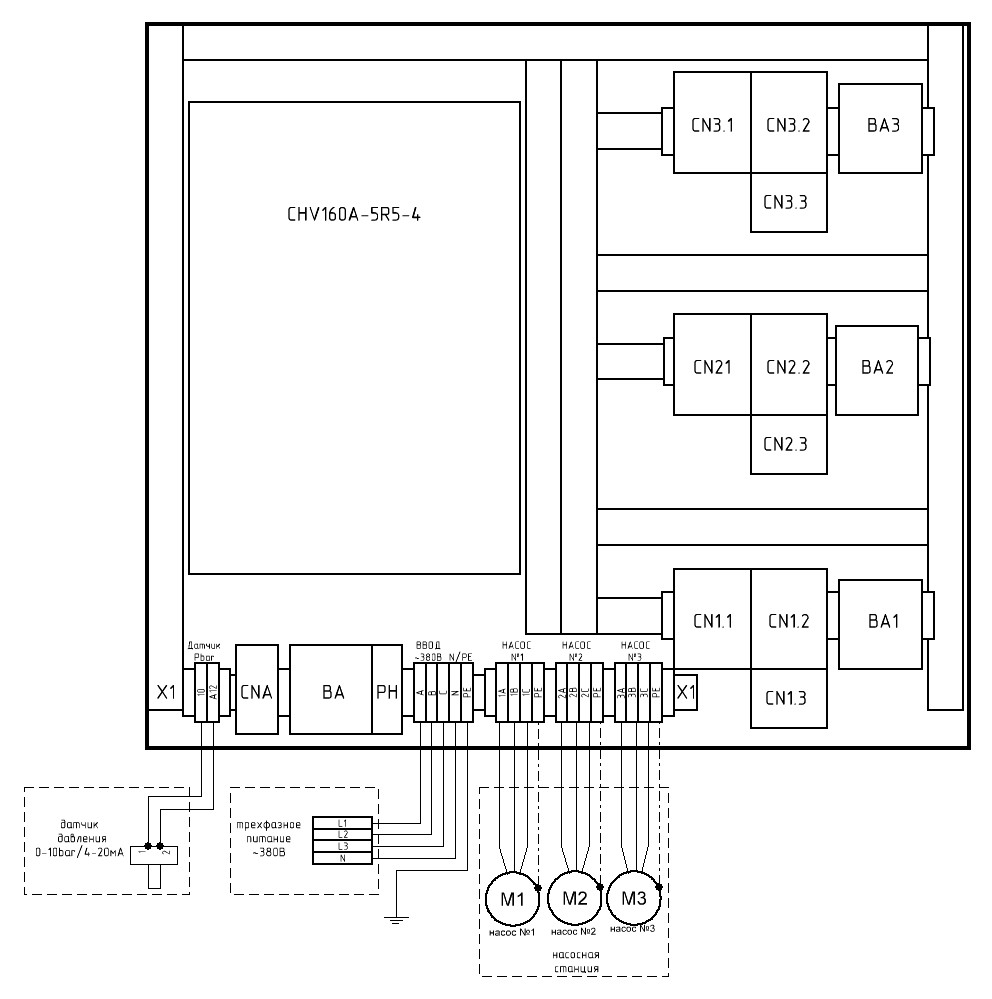 КодНаименованиезначениепо умолчаниюОписаниеhP3.05Уставка давления0,3(0,1-10)Необходимое значение поддерживаемого давления в МПаМПаhP3.09Кр коэффициент пропорциональности ПИД регулятора0.1(0.00-100%)Позволяет повысить точность процесса регулирования Не рекомендуется менять без необходимостиhP3.10Тi время интегрирования ПИД регулятора0.1(0.1-10.0сек.)Позволяет повысить динамику процесса регулирования Не рекомендуется менять без необходимостиhP3.15Защита от потери сигнала датчика давления0.0(0.0-100%)Если значение сигнала меньше чем Р3.15 в течении времени установленного в Р3.16, ПЧ остановит насос выдаст ошибку (PIDE)По умолчанию защита выключена !Введите значение 0.1hP5.17Нижний предел AI21.95 0–10,00В(4-20мА)	Позволяет откалибровать входной сигнал с датчика давления по контрольному манометруhP8.25Период смены насосов0.1(0,0-6553,5 ч.)Время смены насосов по наработке (по умолчанию 0,1ч.)hP2.04Номинальный токдвигателя11.7(А)Ввести данные с заводской таблички двигателя hP2.05Номинальный токдвигателя А11.7(А)Ввести данные с заводской таблички двигателяhP2.06Номинальный токдвигателя В11.7(А)Ввести данные с заводской таблички двигателяhP2.07Номинальный токДвигателя С11.7(А)Ввести данные с заводской таблички двигателяhP7.21Код ошибки насосов0…0х1FF(HEX)Значение 16bit-ное, расшифровка кода см. Приложение 2Код ошибкинасос1А2В3A,B4С5A,C6B,C7A,B,C8D9A,DAB,DBA,B,DCC,DDA,C,DEB,C,DFA,B,C,DКодНаименованиеНеобходимое значениеОписаниеP0.14Восстановление заводских настроек10: Нет действия1: Восстановлениезаводских настроек2: Стирание записей онеисправностяхР0.00Источниккомандызапуска10:Клавиатура(индикатор не горит)1:Клеммы(индикатор мигает)2:Шина данных(индикатор горит)Р1.00Режим пуска2(подхват скорости и пуск, рекомендован для автозапуска)0: прямой пуск1: DC торможение и пуск2: Подхват скорости и пускР1.01Пусковая частота10Гц0…10 ГцР1.14Автозапуск после подачи питания10: отключен1: включенР1.15Задержка перед автозапуском3(сек.)0-3600сек.Р1.16Включение функции ВПЕРЕДпосле перезапуска10: отключена1: включенаP2.00-2.07Паспортные тех. данные двигателяВвести паспортные данные двигателяЗависит от двигателя.КодНаименованиеНеобходимое значениеОписаниеР3.05Значение задания ПИД с клавиатуры0,3МПаР3.06Источник задания ПИД0(Р3.05)Задание ПИД введенное с клавиатурыP3.07Источник обратной связи ПИД1(аналоговый вход АI2)Обратная связь ПИД (сигнал с датчика давления)P3.15Величина определения потери сигнала обратной связи0.1(0.0-100%)Если значение сигнала меньше чем Р3.15 в течении времени Р3.16, ПЧ выйдет в ошибку (PIDE)P3.16Время определения потери обратной связи5.0(0.0-3600 сек)В течение промежутка времени ПЧ не реагирует на потерю обратной связиКодНаименованиеНеобходимое значениеОписаниеP5.17Нижний предел AI21,95 В(4 мА)0–10,00В(4-20мА)	Р6.01Выбор функции реле20(0-30)неактивнаР6.02Выбор функции реле30(0-30)неактивнаР6.03Выбор функции RT11(0-14)Подключить насос к  ПЧ(Насос А)Р6.04Выбор функции RT22(0-14)Подключить насос к  сети(Насос А)Р6.05Выбор функции RT33(0-14)Подключить насос к  ПЧ(Насос В)Р6.06Выбор функции RT44(0-14)Подключить насос к  сети(Насос В)Р6.07Выбор функции RT55(0-14)Подключить насос к  ПЧ(Насос С)Р6.08Выбор функции RT66(0-14)Подключить насос к  сети(Насос С)Р7.06Параметры на дисплее в рабочем режиме181.Выходная частота  Гц. (включен инд. Hz)2.Опорная частота  Гц. (мигает инд. Hz)3.Напряжение DC шины В.(включен инд. V)4.Выходное напряжение В. (включен инд. V)5.Выходной ток А (включен инд. A)  6.Уставка давления Мпа. (включен инд. Hz/A/V)7. Давление в системе Мпа. (включен инд. Hz/A/V)Выбор выводимого на дисплей параметра осуществляется нажатием кнопки СДВИГ (SHIFT)..КодНаименованиеНеобходимое значениеОписаниеP8.01Выбор насоса работающего от ПЧ11:Циклическая работа насосов	P8.02Выбор между насосами H и I работающими от сети0(0-3)0: неактивированР8.03Выбор работы насоса А1(0-4)Насос А работает от ПЧР8.04Выбор работы насоса В1(0-4)Насос В работает от ПЧР8.04Выбор работы насоса С1(0-4)Насос С работает от ПЧР8.25Период смены насосов2424 час.Р8.33Действия после возникновения ошибки (неисправности) в работе насоса. 10:система останавливается1: после возникновения ошибки, неисправный насос автоматически исключается из системы, происходит переключение на резервный насос, система останавливает работу только при наличии одного насоса.РС.06Количество автосбросов ошибки. 3(0-3)1: функция автосброса позволяет автоматически сбросить ошибку.